§1188.  DutiesThe board:  [PL 2003, c. 356, §12 (NEW).]1.  Complaints.  Shall review written complaints filed with the board by persons complaining of conduct governed by this chapter;[PL 2003, c. 356, §12 (NEW).]2.  Decision.  Shall issue written decisions and may issue orders to a franchisee or franchisor in violation of this chapter;[PL 2003, c. 356, §12 (NEW).]3.  Penalty.  May levy a civil penalty pursuant to section 1171‑B, subsection 3;[PL 2003, c. 356, §12 (NEW).]4.  Award costs.  Shall award costs and attorney's fees pursuant to section 1173;[PL 2003, c. 356, §12 (NEW).]5.  Interim order.  Shall levy a civil penalty pursuant to section 1171‑B, subsection 3 when a party to a complaint under this subchapter is found to have recklessly or knowingly failed, neglected or refused to comply with an interim order issued by the board;[PL 2005, c. 61, §4 (AMD).]6.  Procedures.  May appoint persons to be present at the deposition of out-of-state witnesses, administer oaths, issue subpoenas to compel the presence of witnesses or documents and authorize stenographic or recorded transcripts of proceedings; and[PL 2005, c. 61, §4 (AMD).]7.  Alternate members.  Alternates are empowered to hear cases and carry out other duties of the board when regular board members from the same category are unable or unwilling to carry out those duties.  The chair shall select alternate members to perform duties under this subsection.[PL 2005, c. 61, §5 (NEW).]SECTION HISTORYPL 2003, c. 356, §12 (NEW). PL 2005, c. 61, §§4,5 (AMD). The State of Maine claims a copyright in its codified statutes. If you intend to republish this material, we require that you include the following disclaimer in your publication:All copyrights and other rights to statutory text are reserved by the State of Maine. The text included in this publication reflects changes made through the First Regular and First Special Session of the 131st Maine Legislature and is current through November 1, 2023
                    . The text is subject to change without notice. It is a version that has not been officially certified by the Secretary of State. Refer to the Maine Revised Statutes Annotated and supplements for certified text.
                The Office of the Revisor of Statutes also requests that you send us one copy of any statutory publication you may produce. Our goal is not to restrict publishing activity, but to keep track of who is publishing what, to identify any needless duplication and to preserve the State's copyright rights.PLEASE NOTE: The Revisor's Office cannot perform research for or provide legal advice or interpretation of Maine law to the public. If you need legal assistance, please contact a qualified attorney.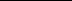 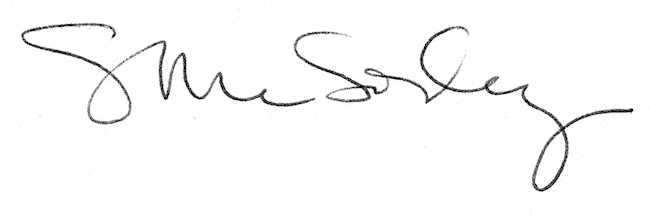 